You are invited to the Decatur Illini Club’s30th Annual Corn Roast!!!Monday, August 15, 2016Knights of Columbus Hall, Downtown Decatur5:30 – 8:00 (doors open at 5PM)Featuring University of Illinois Athletic Director,Josh Whitman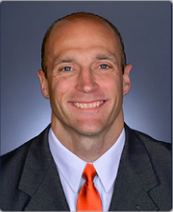 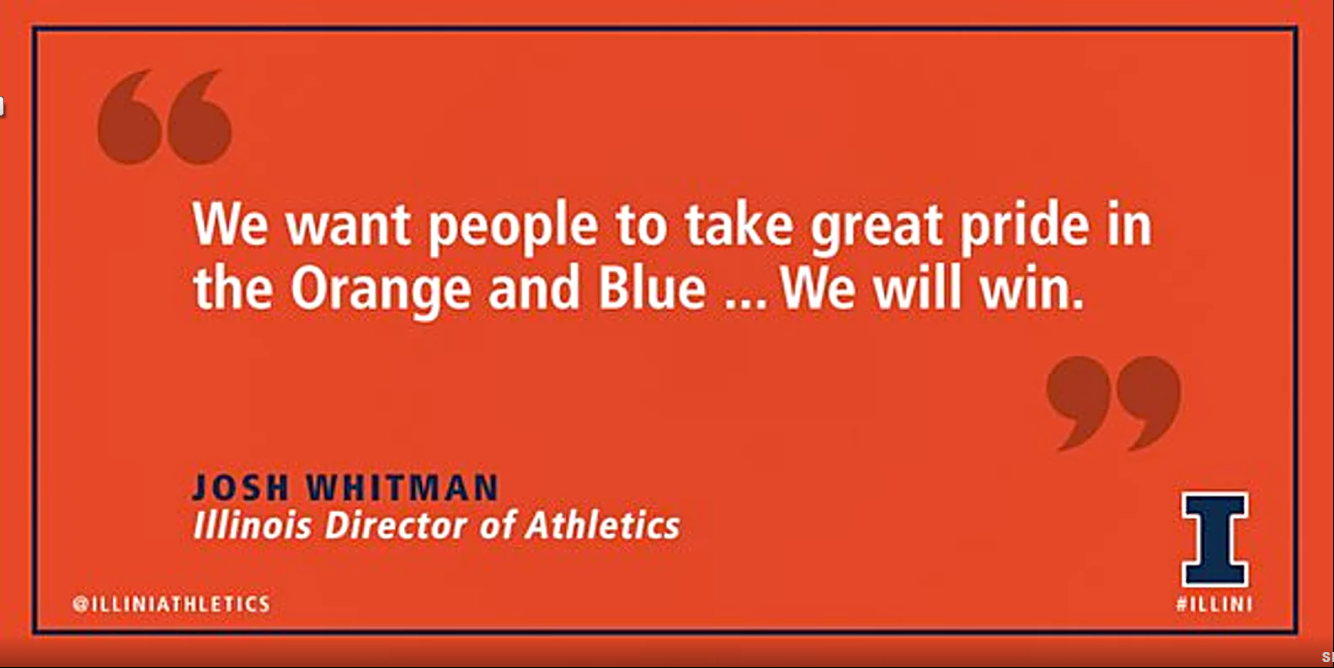 Your emcee for the evening:   Matt Hall from NowDecatur.comEvent will include:Full meal including soft beveragesPresentation of our 2016 Scholarship AwardRaffle featuring many wonderful Illini prizes*All proceeds benefit the Decatur Illini Club scholarship fundTickets only $20 per person!R.S.V.P. by: August 10, 2016Please complete the form below and send your check payable to “Decatur Illini Club” toJen Wood @ 4472 Hale Dr. Decatur, IL 62526If you have questions,Call Jen at 217-413-1103 or email at: decaturillini@gmail.comPlease reserve_____ place(s) at $20.00 each for the 2016 Corn Roast on August 15, 2016.____ I am also including my Annual Local Membership Dues of $20 per family.In an effort to keep our membership list up to date, please take a moment to update your contact information:        Name:   ____________________________________Address:  ____________________________________	  ____________________________________Household e-mail address:  ____________________________________                      